THE COUNCILCity of New Orleans       HELENA MORENO		          					        DONNA M. GLAPIONCouncilmember-At-Large						                   Councilmember -At-LargeJOSEPH I. GIARRUSSO III             JAY H. BANKS                 KRISTIN GISLESON PALMER          JARED C.  BROSSETT	           CYNDI NGUYENCouncilmember District A	Councilmember District B          Councilmember District C              Councilmember District D       Councilmember District EAGENDARegular Meeting of the City Councilto be held in City Hall Council Chamber on Thursday, October 7, 2021 at 10:00 A.M.ROLL CALLLORA W. JOHNSONCLERK OF COUNCILINVOCATIONPASTOR BRANDON BOUTINUNITED FELLOWSHIP FULL GOSPEL BAPTIST CHURCHPLEDGE OF ALLEGIANCECYNDI NGUYENCOUNCILMEMBER DISTRICT “E”NATIONAL ANTHEMPUBLIC E-COMMENT FORMS ARE AVAILABLE AThttps://council.nola.gov/home/APPROVAL OF THE MINUTES – September 2, 2021 (Special Meeting) and September 23, 2021.Annotation:TO BE APPROVED.SPECIAL ORDERS OF BUSINESSFIRST ORDER OF BUSINESS – PRESENTATION – DR. JENNIFER AVEGNO, DIRECTOR, HEALTH DEPARTMENT, DR. DENISE ROUBION- JOHNSON, CLINICAL DIRECTOR FOR LOUISIANA BREAST & CERVICAL CANCER, DR. ERIC D. GRIGGS, COMMUNITY MEDICINE DOCTOR & HEALTH EDUCATOR, LISA WESTBROOK PLUNKETT, ETHAN C. ASHLEY, 2021 RACE FOR THE CURE CHAIRMAN/OPSB PRESIDENT, SHARON CARTER SHERIDAN, BREAST CANCER AWARENESS ADVOCATE & 25 YEAR SURVIVOR, DR.SHAWN McKINNEY, DIRECTOR OF BREAST SERVICES AT UNIVERSITY MEDICAL CENTER NEW ORLEANS,  AND DR.COREY HEBERT	Brief:The New Orleans City Council recognizes Survivors of Breast Cancer and acknowledges the various support agencies and organizations for their service to New Orleans families and participation in the Annual Breast Cancer Awareness Month.Annotation:(Cm. Glapion).TO APPEAR.SECOND Order of Business – PRESENTATION – HEAT ISLAND EFFECT - SUSANNAH BURLEY, SOUL; AND JULIA KUMARI DRAPKIN, I SEE CHANGE.Brief:A presentation on the heat island effect in New Orleans.Annotation:(Cm.  Gisleson Palmer).	TO APPEAR.CONSENT AGENDACOMMUNICATION – FROM ERIN SPEARS – CHIEF OF STAFF & COUNSEL, COUNCIL UTILITIES REGULATORY OFFICEBrief:Submitting the transmittal document for communications related to electric and gas utility matters to be received by the Council of the City of New Orleans at its meeting on October 7, 2021:Communications Submitted by Entergy New Orleans, LLC (“ENO”2021 Reliability Plan Project Status Report, submitted pursuant to Resolution R-18-98, UD-17-04Quarterly Customer Interruption Report for the period of January 2021 through June 2021, UD-17-04Purchased Power Cost Recovery Adjustments for the October 2021 Billing Cycle, submitted pursuant to Resolution R-20-67, UD-18-07Purchased Gas Adjustments for the October 2021 Billing Cycle, submitted pursuant to Resolution R-03-272Fuel Adjustments for the October 2021 Billing Cycle, UD-18-07Environmental Adjustments for the October 2021 Billing Cycle, UD-18-07Energy Smart Midyear Report for Program Year 11, UD-08-02 and UD-17-03City Council Cares Final Report, submitted pursuant to Resolutions R-20-146 and R-20-3802021 Annual Gas Report, submitted pursuant to Resolutions R-05-518 and R-06-401Other CommunicationsRequest for Suspension of Procedural Schedule and Comments of the Alliance for Affordable Energy, UD-18-07Advisors’ Investigation and Review of ENO’s 2021 Electric and Gas Formula Rate Plans Evaluation Filings, UD-18-07Air Products and Chemicals, Inc’s Identification of Disputed Issues and Corrections to ENO 2021 Formula Rate Plan, UD-18-07Annotation:ELECTRONICALLY SUBMITTED.MAY BE RECEIVED.COMMUNICATION – FROM MICHAEL SHERMAN, SHERMAN STRATEGIES, LLCBrief:Requesting an extension of time on a conditional use approval pursuant to Article 4, Section 4.3H(2)(b) of the Comprehensive Zoning Ordinance for Zoning Docket 87/19, Ordinance No. 28,229 M.C.S. at 5243 Canal Boulevard, as the previous extension is set to expire on November 14, 2021.Annotation:ELECTRONICALLY SUBMITTED.MAY BE RECEIVED. (Suggested hearing date set for 10/21/21).COMMUNICATION – FROM ARTHUR A. MORRELL, CLERK OF CRIMINAL DISTRICT COURTBrief:Submitting with the recommendation of Councilmembers Giarrusso, Gisleson Palmer, and Brossett, pursuant to La. R.S. 18:534(B)(1) the following Emergency Polling Relocations:Ward/Precinct:		From:				To:	4/09	St. Dominic’s School	Edward Hynes Charter 6326 Memphis St.  		School Gym  					990 Harrison Ave. (enter on French St.)  4/11		    	St. Dominic’s School	Edward Hynes Charter 6326 Memphis St.  		School Gym  990 Harrison Ave. (enter on French St.)     4/15		St. Dominic’s School	Edward Hynes Charter 6326 Memphis St.		990 Harrison Ave. (enter on French St.)   4/17		    	St. Dominic’s School	Edward Hynes Charter 6326 Memphis St.  		School Gym  990 Harrison Ave. (enter on French St.)    4/17A		St. Dominic’s School	Edward Hynes Charter 6326 Memphis St.		School Gym 990 Harrison Ave. (enter on French St.)    4/18		    	St. Dominic’s School	Edward Hynes Charter 6326 Memphis St. 		School Gym  	990 Harrison Ave. (enter on French St.)    4/20		    	St. Dominic’s School	Edward Hynes Charter6326 Memphis St. 		School Gym  990 Harrison Ave. (enter on French St.)    4/21		    	St. Dominic’s School	Edward Hynes Charter 6326 Memphis St.		School Gym990 Harrison Ave. (enter on French St.)   4/22		    	St. Dominic’s School	Edward Hynes Charter6326 Memphis St.  		School Gym 990 Harrison Ave. (enter on French St.)     4/23		St. Dominic’s School	Edward Hynes Charter6326 Memphis St. 		School Gym 990 Harrison Ave. (enter on French St.)     17/17		St. Dominic’s School	Edward Hynes Charter 6326 Memphis St. 		School Gym 990 Harrison Ave. (enter on French St.)     17/19		St. Dominic’s School	Edward Hynes Charter 6326 Memphis St. 		School Gym  990 Harrison Ave. (enter on French St.)   17/20		St. Dominic’s School	Edward Hynes Charter 6326 Memphis St.		School Gym  	990 Harrison Ave.(enter on French St.)    9/10	   	Renaissance High School	Stallings Recreation @ Frederick Douglass	Center3820 St. Claude Ave.  	4300 St. Claude Ave.9/11		    	Renaissance High School	Stallings Recreation @ Frederick Douglass	Center3820 St. Claude Ave.	4300 St. Claude Ave.   9/14		    	Renaissance High School	Stallings Recreation @ Frederick Douglass	Center3820 St. Claude Ave.	4300 St. Claude Ave.   	9/16		    	Renaissance High School 	Stallings Recreation @ Frederick Douglass	Center3820 St. Claude Ave.	4300 St. Claude Ave.   9/17		    	Renaissance High School 	Stallings Recreation @ Frederick Douglass	Center3820 St. Claude Ave.   	4300 St. Claude Ave.   17/11		Nazareth Baptist Church 	Paul L. Dunbar 9108 Pritchard Place 	Elementary School   9330 Forshey St.       17/13		Private Hall		 	Paul L. Dunbar 8600 Forshey St.		Elementary School   9330 Forshey St.       17/13A		Private Hall		 	Paul L. Dunbar 8600 Forshey St.		Elementary School   9330 Forshey St.       17/14		Private Hall			Paul L. Dunbar 8600 Forshey St.		Elementary School   9330 Forshey St. Annotation:MAY BE RECEIVED.COMMUNICATION – FROM JENNIFER AVEGNO MD, DIRECTOR OF NEWORLEANS HEALTH DEPARTMENTBrief:Submitting in compliance with City of New Orleans CodeSection 2-1000(d), the information concerning the ratification of the Vulnerable Population Resolution concerning the regulations governing Housing Facilities for Seniors and Persons with Disabilities in the City of New Orleans.Annotation:MAY BE RECEIVED.REPORT – OF THE EXECUTIVE DIRECTOR OF THE CITY PLANNINGCOMMISSIONBrief:Transmitting Zoning Dockets 65/21 – Cm. Gisleson Palmer, 66/21 – Cm. Brossett and 67/21 – Cm. Banks, Cn. Deadline 12/6/21.  Annotation:ELECTRONICALLY SUBMITTED.MAY BE RECEIVED. (Suggested Hearing Date Set For 10/21/21).REPORT – OF THE EXECUTIVE DIRECTOR OF THE CITY PLANNINGCOMMISSIONBrief:Transmitting Zoning Dockets 63/21 – Cm. Brossett, 64/21 – All Cms, Cn. Deadline 12/6/21.  Annotation:ELECTRONICALLY SUBMITTED.MAY BE RECEIVED. (Suggested Hearing Date Set For 10/21/21).MOTION TO ADOPT CONSENT AGENDA AND REFER OTHER MATTERS TO THE PROPER AGENCY.YEAS:	NAYS:	ABSENT:	AND THE CONSENT AGENDA WAS ADOPTED.REGULAR AGENDALEGISLATIVE GROUPING1a.	CBDHDLC APPEAL – OF KIRK P. FABACHER, NCARB, TERRELL-FABACHER ARCHITECTS, L.L.C.Brief:Requesting to appeal the Central Business District Historic District Landmarks Commission’s decision of “no action” for the installation of tinted glass for new construction of a four-story addition facing Baronne Street and new construction of a six-story infill structure on Girod Street side for the property located at 710 Baronne Street.Annotation:(Cm. Banks, Cn. Deadline 10/3/21).(Report received on today’s Consent Agenda).(Deadline Extended to 10/7/21 by Mayoral Order).	ON DEADLINE.	1b.	MOTION – NO. M-21-377 – BY:  COUNCILMEMBER BANKSBrief:Denying the applicant’s request for property located at 710 Baronne Street.Annotation:ELECTRONICALLY SUBMITTED.(Council Rule 34.  Postponement Deadline 2/4/22).LEGISLATIVE GROUPING2a.	HDLC APPEAL – OF GREG MACLEAN, OWNER OF MACLEAN’S AIR CONDITIONING & HEATINGBrief:Requesting to appeal the Historic District Landmarks Commission’s decision of “denial” for the retention of the wall mounted mini-split system and conduit on the right-side elevation without a Certificate of Appropriateness for the property located at 4016 Royal Street.Annotation:(Cm. Gisleson Palmer, Cn. Deadline 10/3/21).(Report received on today’s Consent Agenda).(Deadline Extended to 10/7/21 by Mayoral Order).ON DEADLINE.2b.	MOTION – NO. M-21-374 – BY:  COUNCILMEMBER GISLESON PALMERBrief:Overruling the decision of HDLC and approving retention of the mini-split system, subject to relocation of the equipment to a location the HDLC staff deems less visually obtrusive, such as farther back on the building wall or at the rear for property located at 4016 Royal Street.Annotation:ELECTRONICALLY SUBMITTED.(Council Rule 34.  Postponement Deadline 2/4/22).2c.	MOTION – NO. M-21-375 – BY:  COUNCILMEMBER GISLESON PALMERBrief:Denying the application’s appeal for property located at 4016 Royal Street.Annotation:ELECTRONICALLY SUBMITTED.(Council Rule 34.  Postponement Deadline 2/4/22).LEGISLATIVE GROUPING3a.	HDLC APPEAL – OF ERIK WAHLBrief:Requesting to appeal the Historic District Landmarks Commission’s decision of “conceptual approval” for the retention of modifications to the cooling tower in deviation without a Certificate of Appropriateness for property located at 3500 St. Claude Avenue.Annotation:ELECTRONICALLY SUBMITTED.(Cm. Gisleson Palmer, Cn. Deadline 10/3/21).(Report received on today’s Consent Agenda).(Deadline Extended to 10/7/21 by Mayoral Order).ON DEADLINE.3b.	MOTION – NO. M-21-376 – BY:  COUNCILMEMBER GISLESON PALMERBrief:Approving the application’s request of an appeal for the retention of modifications to the cooling tower without a Certificate of Appropriateness for property located at 3500 St. Claude Avenue, allowing the retention of modifications to the cooling tower only if additional screening measures are adopted with approval from the HDLC and/or ARC, alongside the required fast-growing trees.Annotation:ELECTRONICALLY SUBMITTED.(Council Rule 34.  Postponement Deadline 2/4/22).LEGISLATIVE GROUPING4a.	ZONING DOCKET NO. 44/21 – CITY COUNCIL MOTION NO. M-21-102Brief:Requesting a text amendment to the Comprehensive Zoning Ordinance to amend Article 18 Overlay Zoning Districts to establish a new overlay district named the University Area Off-Street Parking Overlay, the intent of which is to require off-street vehicular parking for any increase in the number of existing bedrooms, for all properties located in the area generally bounded by: Cecil Street, a straight line connecting Cecil Street to Monticello Avenue, Monticello Avenue, to Leake Avenue, to River Drive to Riverview Drive, to East Drive, to Tchoupitoulas Street, turning north on Nashville Avenue, turning west on South Claiborne Avenue, connecting to South Carrollton Avenue, turning east on Tulane Avenue/Airline Highway connecting to Palmetto Street, to Northline Street, to Monticello Avenue, to Cecil Street.  The proposed text changes would affect properties generally bounded by Cecil Street, a straight line connecting Cecil Street to Monticello Avenue, Monticello Avenue, to Leake Avenue, to River Drive, to Riverview Drive, to East Drive, to Tchoupitoulas Street, turning north on Nashville Avenue, turning west on South Claiborne Avenue, connecting to South Carrollton Avenue, turning east on Tulane Avenue/Airline Highway connecting to Palmetto Street, to Northline Street, to Monticello Avenue, to Cecil Street.  The recommendation of the City Planning Commission being “FOR DENIAL”.Annotation:ELECTRONICALLY SUBMITTED.(District A, Cm. Giarrusso, Cn. Deadline 10/4/21).(Deadline Extended to 10/7/21 by Mayoral Order).ON DEADLINE.4b.	MOTION – NO. M-21-373 – BY:  COUNCILMEBER GIARRUSSOBrief:Overruling and granting the applicant’s amendment request on ZD NO. 44/21, subject to the following modifications:One (1) off-street parking space is required per newbedroom.  “Bedroom” shall be defined as an enclosed room that cannot be used for any other purpose such as a kitchen, bathroom, dining room, or laundry room. Any room not explicitly labeled as a kitchen, bathroom, dining room, or laundry room shall be counted as a bedroom.This off-street parking requirement shall apply to new construction, and any renovations of existing structures that result in an increase in existing bedrooms, as determined by the Department of Safety and Permits. This off-street parking requirement shall not apply to new construction dwelling units with four (4) or fewer bedrooms, or renovations of existing dwelling units where the total number of bedrooms is fewer than four (4) as determined by the Department of Safety and Permits.Any increase in bathrooms where the total number is more than two full and one half (2.5) per dwelling unit shall be prohibited in this overlay, as determined by the Department of Safety and Permits.“Full Bathroom” shall be defined as an enclosed room with plumbing for a sink, toilet, and bathtub and/or shower. “Half Bathroom” shall be defined as an enclosed room with plumbing for a sink and toilet.This off-street parking requirement shall only apply to properties zoned HU-RD1, HU-RD2, HU-RS, HU-RM1, and HU-RM2 as determined by the City Planning Commission and the Department of Safety and Permits. All residentially-zoned properties with a homestead exemption shall be exempt from this overlay.This off-street parking requirement shall not apply to any residential Affordable Housing development, as determined by the Department of Safety & Permits, that meets the following criteria:Any affordable housing development must set aside 50% of all units at 60% AMI or below.Each affordable unit must have an affordability period of 20 years.Any affordable housing development must have a covenant or deed restriction limiting the future sales price of each affordable unit to the initial sales price plus 5% for the entire 20-year affordability period. This covenant or deed restriction must be disclosed to prospective buyers. Each additional parking space, as required by this overlay, must be a permeable surface as defined in Section 22.8.E in the Comprehensive Zoning Ordinance. Waivers of these off-street parking requirements restrictions may be considered by the Board of Zoning Adjustments.    Annotation:ELECTRONICALLY SUBMITTED.(Council Rule 34.  Postponement Deadline 2/4/22).LEGISLATIVE GROUPING5a.	ZONING DOCKET NO. 49/21 – RICHARD T. LOTHIANBrief:Requesting a conditional use to permit a bar in a LI Light Industrial District within the Eastern New Orleans Renaissance Corridor Overlay District and a CT Corridor Transformation Design District, on Lot L-6 on an undesignated square, Lakratt Tract, in the Third Municipal District, bounded by Hayne Boulevard, Downman Road, Morrison Road, and the Industrial Canal (Municipal Addresses:  5746-5750 Hayne Boulevard).  The recommendation of City Planning Commission being “FOR APPROVAL”, subject to five (5) provisos.Annotation:ELECTRONICALLY SUBMITTED.(District D, Cm. Brossett, Cn. Deadline 10/4/21).(Deadline Extended to 10/7/21 by Mayoral Order).	ON DEADLINE.5b.	MOTION – NO. M-21-359 – BY:  COUNCILMEMBER BROSSETTBrief:Granting the conditional use request as recommended by the City Planning Commission’s report on ZD NO. 49/21 subject to five (5) provisos.Annotation:ELECTRONICALLY SUBMITTED.(Council Rule 34.  Postponement Deadline 2/4/22).LEGISLATIVE GROUPING6a.	ZONING DOCKET NO. 52/21 – 1152 MAGAZINE ST. LLCBrief:Requesting an amendment to Ordinance No. 27,943 MCS (Zoning Docket 90/18, which granted a conditional use approval to permit an indoor amusement facility with standard restaurant, bar, and live entertainment (secondary use) components over 10,000 square feet in floor area) to now grant a conditional use to permit a wine shop, in an HU-MU Historic Urban Neighborhood Mixed-Use District and a CPC Character Preservation Corridor Design Overlay District, on Square 139, Lots A-1 in the First Municipal District, bounded by Magazine Street, Erato Street, Calliope Street and Constance Street (Municipal Address:  1152 Magazine Street).  The recommendation of the City Planning Commission being “FOR APPROVAL”, subject to eight (8) new provisos that apply solely to area containing the wine bar and nineteen (19) existing provisos that apply to the remainder of the property.Annotation:ELECTRONICALLY SUBMITTED.(District B, Cm. Banks, Cn. Deadline 10/4/21).(Deadline Extended to 10/7/21 by Mayoral Order).	ON DEADLINE.6b.	MOTION – NO. M-21-370 – BY:  COUNCILMEMBER BANKSBrief:Granting the amendment request as recommended by the City Planning Commission’s report on ZD NO. 52/21 subject to eight (8) new provisos that apply solely to the area containing the wine bar and nineteen (19) existing provisos.Annotation:ELECTRONICALLY SUBMITTED.(Council Rule 34.  Postponement Deadline 2/4/22).LEGISLATIVE GROUPING7a.	ZONING DOCKET NO. 54/21 – SOPHIA DIETZEL AND KHALIL TAKROORIBrief:Requesting a conditional use to permit a neighborhood commercial establishment in an HU-RD2 Historic Urban Two-Family Residential District and an HUC Historic Urban Corridor Use Restriction Overlay District, located on Square 656, Lot 1 or A1, in the First Municipal District, bounded by Cleveland Avenue, South Lopez Street, Palmyra Street, and South Salcedo Street (Municipal Addresses:  3120-3122 Cleveland Avenue and 202 S. Lopez Street).  The recommendation of City Planning Commission being “FOR APPROVAL”, subject to four (4) provisos.Annotation:ELECTRONICALLY SUBMITTED.(District B, Cm. Banks, Cn. Deadline 10/4/21).(Deadline Extended to 10/7/21 by Mayoral Order).ON DEADLINE.7b.	MOTION – NO. M-21-372 – BY:  COUNCILMEMBER BANKS	Brief:	Granting the conditional use request as recommended by the City Planning Commission’s report on ZD NO. 54/21 subject to four (4) provisos with an amendment to provisonumber two.	*   *   *2. In accordance with Article 20, Section 20.3.NN of the Comprehensive Zoning Ordinance, the use shall be in accordance with the following use standards:The following uses are permitted within a neighborhood commercial establishment:Art GalleryArts StudioChild Care Center, Adult or Child,OfficePersonal Services EstablishmentRestaurant, SpecialtyRetail Goods EstablishmentThe structure is limited to the existing buildingfootprint. No increase in building footprint or intensity of use is permitted.The principal entrance shall be a direct entry from the street the property abuts.No off-street parking is required.Drive-through facilities are prohibited.Outside storage or display is prohibited. All business, servicing, processing, and storage operations shall be located within the structure.Any signs are subject to the requirements of the HU-B1A District.Hours of operation are limited to 6am through 10 7pm.*   *   *Annotation:ELECTRONICALLY SUBMITTED.(Council Rule 34.  Postponement Deadline 2/4/22).LEGISLATIVE GROUPING8a.	ZONING DOCKET NO. 55/21 – CITY COUNCIL MOTION NO. M-21-154Brief:Requesting a conditional use to permit a principal bed and breakfast in an HU-RM1 Historic Urban Multi-Family Residential District, on Square 32, Lot 1 and 2, in the Fifth Municipal District, bounded by Olivier Street, Pelican Avenue, Valette Street, and Alix Street (Municipal Addresses:  300-302 Olivier Street and 603-609 Pelican Avenue). The recommendation of the City Planning Commission being “FOR APPROVAL”, subject to ten (10) provisos.Annotation:ELECTRONICALLY SUBMITTED.(District C, Cm. Gisleson Palmer, Cn. Deadline 10/18/21).	ON DEADLINE.8b.	MOTION – NO. M-21-367 – BY:  COUNCILMEMBER GISLESON PALMERBrief:Granting the conditional use request as recommended by the City Planning Commission’s report on ZD NO. 55/21 subject to ten (10) provisos.Annotation:ELECTRONICALLY SUBMITTED.(Council Rule 34.  Postponement Deadline 2/4/22).LESGILATIVE GROUPING9a.	ZONING DOCKET NO. 57/21 – TULANE AND CARROLLTON, LLCBrief:Requesting an amendment to Ordinance No. 17,548 MCS (Zoning Docket 17/93) to now grant a conditional use to permit a drive-thru facility associated with a fast food restaurant in a MU-2 High Intensity Mixed-Use District, an HUC Historic Urban Corridor Use Restriction Overlay District, and an EC Enhancement Corridor Design Overlay District, on Square 763, Lot 1, in the First Municipal District, bounded by Tulane Avenue, South Carrollton Avenue, South Pierce Street, and Interstate 10, (Municipal Address:  4068 Tulane Avenue).  The recommendation of the City Planning Commission being “FOR APPROVAL”, subject to thirteen (13) provisos.Annotation:ELECTRONICALLY SUBMITTED.(District A, Cm. Giarrusso, Cn. Deadline 11/22/21).9b.	MOTION – NO. M-21-358 – BY:  COUNCILMEMBER GIARRUSSOBrief:A motion approving the amendment to grant a conditional use  request as recommended by the City Planning Commission’s report on ZD 57/21 subject to eleven (11) provisos and three (3) waivers.  Annotation:ELECTRONICALLY SUBMITTED.(Council Rule 34.  Postponement Deadline 2/4/22).LEGISLATIVE GROUPING10a.	ZONING DOCKET 59/21 – TIP’S DEVELOPMENT, LLCBrief:Requesting a conditional use to permit a specialty restaurant and bar with live entertainment (secondary use) in an HU-MU Historic Urban Mixed-Use District, and an EC Enhancement Corridor Design Overlay District, on Square 115, Lot 3, in the Sixth Municipal District, bounded by Tchoupitoulas Street, General Pershing Street, Annunciation Street, and Napoleon Avenue (Municipal Addresses:  4329-4331 Tchoupitoulas Street).  The recommendation of the City Planning Commission being “FOR APPROVAL”, subject to eight (8) provisos.Annotation:ELECTRONICALLY SUBMITTED.(District B, Cm. Banks, Cn. Deadline 10/18/21).ON DEADLINE.10b.	MOTOIN – NO. M-21-379 – BY:  COUNCILMEMBER BANKSBrief:Approving the conditional use request as recommended by the City Planning Commission’s report on ZD NO. 59/21, subject to eight (8) provisos, with the addition of one (1) proviso, for a total of nine (9).*   *   *Developer shall work with nearby property owners, businesses, and residents to secure and maintain dedicated parking spaces for the use of patrons and employees, particularly during the evening hours.*   *   *Annotation:ELECTRONICALLY SUBMITTED.(Council Rule 34.  Postponement Deadline 2/4/22).LEGISLATVE GROUPING11a.	ZONING DOCKET NO. 60/21 – BARCELO & WEBB, LLCBrief:Requesting a text amendment to the Comprehensive Zoning Ordinance to amend Article 14, Section 14.2, to classify “public market” as a permitted use in the S-B1 Suburban Business District.  The proposed text change would affect properties citywide located in the S-B1 Suburban Business District.  The recommendation of the City Planning Commission being “FOR APPROVAL”.Annotation:ELECTRONICALLY SUBMITTED.(All Districts, Cn. Deadline 10/18/21).ON DEADLINE.11b.	MOTION – NO. M-21-360 – BY:  COUNCILMEMBER BROSSETTBrief:Granting the text amendment request as recommended by the City Planning Commission on ZD NO. 60/21.Annotation:ELECTRONICALLY SUBMITTED.(Council Rule 34.  Postponement Deadline 2/4/22).LEGISLATIVE GROUPING12a.	ZONING DOCKET NO. 61/21 - BARCELO & WEBB, LLCBrief:Requesting a zoning change from an S-RD Suburban Two-Family Residential District to an S-B1 Suburban Business District, on Square 2258, Lots 12 and 13, in the Third Municipal District, bounded by Piety Street, Alja Meyers Place, Pleasure Street, and Louisa Street (Municipal Addresses:  3440-3446 Piety Street). The recommendation of the City Planning Commission being “FOR DENIAL”.Annotation:ELECTRONICALLY SUBMITTED.(District D, Cm. Brossett, Cn. Deadline 10/18/21).	ON DEADLINE.12b.	MOTION – NO. M-21-361 – BY:  COUNCILMEMBER BROSSETTBrief:Granting a zoning change request as recommended by the City Planning Commission on ZD NO. 61/21.Annotation:ELECTRONICALLY SUBMITTED.(Council Rule 34.  Postponement Deadline 2/4/22).LEGISLATIVE GROUPING13a.	ZONING DOCKET 62/21 – KELLY BRYSONBrief:Requesting a zoning change from an HMR-3 Historic Marigny/Tremé/Bywater Residential District to an HMC-1 Historic Marigny/Tremé/Bywater Commercial District, on Square 249, Lot B, in the Third Municipal District, bounded by Louisa Street, Dauphine Street, Burgundy Street, and Piety Street (Municipal Addresses:  805-807 Louisa Street).  The recommendation of the City Planning Commission being “FOR APPROVAL”.Annotation:ELECTRONICALLY SUBMITTED.(District C, Cm. Gisleson Palmer, Cn. Deadline 10/18/21).	ON DEADLINE.13b.	MOTOIN – NO. M-21-368 – BY:  COUNCILMEMBER GISLESON PALMERBrief:Approving the zoning change request recommended by the City Planning Commission on ZD NO. 62/21.Annotation:ELECTRONICALLY SUBMITTED.(Council Rule 34.  Postponement Deadline 2/4/22).13c.	MOTOIN – NO. M-21-369 – BY:  COUNCILMEMBER GISLESON PALMERBrief:Denying the zoning change request recommended by the City Planning Commission on ZD NO. 62/21.Annotation:ELECTRONICALLY SUBMITTED.(Council Rule 34.  Postponement Deadline 2/4/22).LEGISLATIVE GROUPING14a.	ZONING DOCKET NO. 68/21 – CITY OF NEW ORLEANSBrief:Requesting to rescind Ordinances Nos. 17,797 MCS (Zoning Docket 100/96) and 16,302 MCS (Zoning Docket 111/93) and any other prior ordinances to update the conditional use approval for an existing casino in a CBD-4 Exposition District.  This update is being done in conjunction with the construction of a new hotel on the site, for the entirety of Square RS, in the First Municipal District, bounded by Canal Street, Convention Center Boulevard, South Peter Street, and Poydras Street (Municipal Addresses:  4-8 Canal Street).  The recommendation of the City Planning Commission being “FOR APPROVAL”, subject to three (3) provisos.Annotation:ELECTRONICALLY SUBMITTED.(District B, Cm. Banks, Cn. Deadline 11/22/21).14b.	MOTION – NO. M-21-378 – BY:  COUNCILMEMBER BANKSBrief:Granting the request as recommended in the City Planning Commission’s report on ZD NO. 68/21, subject to two (2) waivers and three (3) provisos.Annotation:ELECTRONICALLY SUBMITTED.(Council Rule 34.  Postponement Deadline 2/4/22).LEGISLATIVE GROUPING15a.	CAL. NO. 33,147 - BY:  COUNCILMEMBERS WILLIAMS AND GISLESONPALMERBrief:An Ordinance to amend and reordain Section 26-15 of the Code of the City of New Orleans, relative to peer review of structural design and inspection by engineers of record during construction, to specify where such reviews and inspections are required, how and by whom they are to be performed; and otherwise to provide with respect thereto.Annotation:ELECTRONICALLY SUBMITTED.(Referred to the Governmental Affairs Committee).	(Governmental Affairs Committee recommended approval).15b.	AMENDMENTS TO CAL. NO. 33,147 - BY:  COUNCILMEMBER GISLESON PALMERBrief:On page 1, line 10, after the word “approved” and before the word “structural”, remove the words “civil or”.On page 2, lines 15 through 17, remove all text and insert the following in lieu thereof:122.2  Definition of Structure.  For the purpose of this section, “structure” includes the structural frame; the load supporting parts of floors, roofs, walls, and foundations; and other primary structural items.On page 2, line 18, after the word “the” and before the word “structure”, remove the word “primary”.On page 2, line 25, remove the phrase “independent civil or structural engineer who” and insert in lieu thereof “independent structural engineer, to be known as the peer reviewer, who”.On page 2, line 26, after the word “This” and before the word “peer”, remove the word “structural”.On page 2, line 29, after the word “for” and before the word “peer”, remove the words “independent structural”.On page 2, line 30, remove the phrase “reviewing engineer” insert in lieu thereof “peer reviewer”.On page 2, line 34, after the word “The” and before the word “peer”, remove the word “structural”.On page 3, line 37, remove the phrase “reviewing engineer” and insert in lieu thereof “peer reviewer”.On page 4, line 62, after the word “the” and before the word “structural”, remove the words “civil or”.On page 4, line 64, after the word “the” and before the word “structural”, remove the words “civil or”.On page 4, line 64, remove the phrase “reviewing engineer” and insert in lieu thereof “peer reviewer”.On page 4, line 66, remove the phrase “reviewing engineer” and insert in lieu thereof “peer reviewer”.On page 4, line 80, after the word “the” and before the word “peer”, remove the two uses of the word “structural”.On page 5, line 81, after the word “a” and before the word “peer”, remove the word “structural”.On page 5, line 82, remove the word “submission.” and insert in lieu thereof “submission, in accordance with this Chapter.”On page 5, line 84, after the word “the” and before the word “structural”, remove the words “civil or”.On page 5, line 85, after the word “The” and before the word “engineer”, insert the word “structural”.On page 5, line 87, after the word “the” and before the word “engineer”, insert the word “structural”.  This occurs twice on line 87.On page 5, line 94, remove the word “structural”.On page 5, line 95, after the word “The” and beforethe word “structural”, remove the words “civil or”.On page 5, line 96, after the word “the” and beforethe word “peer”, remove the word “structural”.On page 5, line 97, after the word “the” and before the word “structural”, remove the words “civil or”.On page 5, line 97, after the word “The” and before the word “peer”, remove the word “structural”.On page 5, line 98, after the word “the” and before the word “engineer”, insert the word “structural”.On page 5, line 99, remove the phrase “reviewing engineer” and insert in lieu thereof “peer reviewer”.On page 5, line 99, after the word “the” and before the word “peer”, remove the word “structural”.On page 6, line 105, remove the word “sixty” and insert in lieu thereof “ninety”.On page 6, line 106, remove the word “INSPECTION” and insert in lieu thereof “OBSERVATION”.On page 6, line 107, remove the word “inspection” and insert in lieu thereof “observation”.On page 6, line 113, remove the word “inspections.” and insert in lieu thereof “observations.”On page 6, line 114, before the word “inspection”, insert the words “observation or”.On page 6, line 116, remove the word “inspect” and insert in lieu thereof “observe”.On page 6, line 117, remove the word “inspection” and insert in lieu thereof “observation”.  This occurs twice on line 117.On page 6, line 119, remove the word “inspection” and insert in lieu thereof “observation”.  This occurs twice on line 119.On page 6, line 120, remove the word “Inspections” and insert in lieu thereof “Observations”.On page 6, line 121, remove the word “inspections” and insert in lieu thereof “observations, inspections,”.On page 7, line 126, remove the word “sixty” and insert in lieu thereof “ninety”.Annotation:ELECTRONICALLY SUBMITTED.(Council Rule 34.  Postponement Deadline 2/4/22).CAL. NO. 33,349 - BY:  COUNCILMEMBER BANKS (BY REQUEST)Brief:An Ordinance authorizing the Mayor of the City of New Orleans to enter into a Cooperative Endeavor Agreement between the City of New Orleans (the “City”) and the BioDistrict New Orleans (the “District”), for a term greater than one year, for the public purpose of using incremental increases in undedicated taxes collected within the boundaries of the District to induce economic development and other activities necessary or convenient thereto for the enhancement of bioscience and health products, including but not limited to projects as more particularly identified in R.S. 33:9039.72 of the Louisiana Revised Statutes, within the District in the City of New Orleans, as more fully detailed in the Cooperative Endeavor Agreement form as Exhibit “A”; and otherwise to provide with respect thereto.Annotation:ELECTRONICALLY SUBMITTED.(Council Rule 34. Postponement Deadline 10/1/21).	(Deferral requested to the meeting of 10/21/21).LEGISLATIVE GROUPING 17a. CAL. NO. 33,351 - BY:  COUNCILMEMBERS BROSSETT AND GISLESON PALMER  Brief:An Ordinance to amend and reordain Sections 70-415.288 through 70-415.292, in Division 44 of Chapter 70 of the Code of the City of New Orleans; to clarify that the City of New Orleans’ Interim Short Term Rental Fund is no longer interim, and to provide that the fund shall be used for Short Term Rental enforcement; and otherwise to provide with respect theretoAnnotation:ELECTRONICALLY SUBMITTED.(Council Rule 34. Postponement Deadline 10/1/21).(Referred to the Governmental Affairs Committee).17b. AMENDMENT TO CAL. NO. 33,351 - BY:  COUNCILMEMBERS GISLESON PALMER AND BROSSETT  Brief:An amendment to Section 1 on page 1, to remove the phrase “All fees received” on line 13 and to insert in lieu thereof, “Except for fees collected pursuant to Section 26-616(c), all fees received”.Annotation:ELECTRONICALLY SUBMITTED.(Referred to the Governmental Affairs Committee).CAL. NO. 33,355 - BY:  COUNCILMEMBER GISLESON PALMERBrief:An Ordinance to amend and reordain Section 70-415.1, in Division 17 of Chapter 70 of the Code of the City of New Orleans, to clarify the revenues collected relative to the nightly occupancy of short term rentals that shall be deposited into the fund; and otherwise to provide with respect thereto.Annotation:ELECTRONICALLY SUBMITTED.(Council Rule 34.  Postponement Deadline 10/15/21).(Referred to the Governmental Affairs Committee).CAL. NO. 33,423 - BY:  COUNCILMEMBER GIARRUSSO Brief:An Ordinance to amend and reordain Section 146-7 and to ordain Article XIII of Chapter 146 of the Code of the City of New Orleans, to reserve Section 146-7 and to create applications, procedures, fees, and requirements regarding encroachments onto, over, or upon City property; and to provide otherwise with respect thereto.Annotation:ELECTRONICALLY SUBMITTED.(Council Rule 34.  Postponement Deadline 12/17/21).CAL. NO. 33,429 - BY:  COUNCILMEMBER GIARRUSSO	Brief:An Ordinance to establish a conditional use to permit the retail sale of packaged alcoholic beverages at an existing gas station in an HU-MU Historic Urban Neighborhood Mixed-Use District, an AC-1 Arts and Culture Diversity Overlay District, and an EC Enhancement Corridor Design Overlay District, on Square 359, Lot 21-A or Lots 21 through 31, in the Second Municipal District, bounded by North Broad Street, Toulouse Street, Saint Peter Street, and North White Street, (Municipal Addresses: 617 North Broad Street and 2735 Toulouse Street); and otherwise to provide with respect thereto.  (ZONING DOCKET NO. 40/21)Annotation:ELECTRONICALLY SUBMITTED.(90 Days, Cn. Deadline 9/29/21).(Cn. Deadline 9/16/21).(Deadline Extended to 10/7/21 by Mayoral Order).ON DEADLINE.CAL. NO. 33,437 -  BY:	COUNCILMEMBER NGUYEN (BY REQUEST)Brief:An Ordinance to ordain Division 6 of Article IV of Chapter 70 of the Code of the City of New Orleans to establish a responsible contracting ordinance to implement standards for prospective contractors subject to contracts executed by the City of New Orleans; and otherwise to provide with respect thereto.Annotation:ELECTRONICALLY SUBMITTED.(Council Rule 34.  Postponement Deadline 1/21/22).	WITHDRAWAL REQUESTED.CAL. NO. 33,439 - BY: COUNCILMEMBERS NGUYEN AND MORENOBrief:An Ordinance to amend and reordain Section 70-417.2 of the Code of the City of New Orleans to promote contractor responsibility in city construction projects; and otherwise to provide with respect thereto.Annotation:ELECTRONICALLY SUBMITTED.(Council Rule 34.  Postponement Deadline 1/21/22).WITHDRAWAL REQUESTED.CAL. NO. 33,447 - BY:	COUNCILMEMBER GISLESON PALMER (BY REQUEST)Brief:An Ordinance authorizing the Mayor of the City of New Orleans to enter into a Cooperative Endeavor Agreement between the City of New Orleans (the “City”), the French Quarter Economic Development District (the “FQEDD”), and the French Quarter Management District (the “FQMD”), for a term greater than one year, for the public purpose of enhancing public safety for the continued economic development of the historic French Quarter in the City of New Orleans, as more fully detailed in the Cooperative Endeavor Agreement form attached hereto as Exhibit “A”; and otherwise to provide with respect thereto.Annotation:ELECTRONICALLY SUBMITTED.(Council Rule 34.  Postponement Deadline 1/21/22).CAL. NO. 33,448 - BY:  COUNCILMEMBER GISLESON PALMERBrief:An Ordinance to amend and reordain Chapter 2, Article XIII, Section 2-1120(3)(d)(1) and (d)(2) of the Code of  the City of New Orleans to reduce the time from four to two years when a former or current official or employee of New Orleans city government, the state, or its political subdivisions may be appointed to inspector general; to allow for certain employees of the office of inspector general of the state or its political subdivisions to be immediately eligible for appointment to inspector general; and otherwise to provide with respect thereto.Annotation:ELECTRONICALLY SUBMITTED.(Council Rule 34.  Postponement Deadline 1/21/22).CAL. NO. 33,459 - BY:  COUNCILMEMBERS BANKS AND MORENO (BY REQUEST)An Ordinance to waive certain fees relating to building permits and demolition permits necessary to repair or rebuild structures damaged by Hurricane Ida and occupied on August 29, 2021 except where renovation or new construction was in progress; and otherwise to provide with respect thereto.Annotation:ELECTRONICALLY SUBMITTED.(Council Rule 34.  Postponement Deadline 1/21/22).CAL. NO. 33,460 - BY: COUNCILMEMBER BANKS (BY REQUEST)Brief:An Ordinance to amend and reordain Section 50-86 of Chapter 50 of the Code of the City of New Orleans to provide that certain employees of the department of public works shall have the power to take oaths and verify affidavits made by other employees of the department of public works; to provide that certain employees of the department of sanitation shall have the power to take oaths and verify affidavits made by other employees of the department of sanitation; to provide that certain employees of the New Orleans Office of Public Safety and Homeland Security shall have the power to take oaths and verify affidavits made by employees of the grounds patrol division of the New Orleans Office of Public Safety and Homeland Security; to provide that the director and deputy director of the New Orleans Mosquito, Termite, and Rodent Control Board shall have the power to take oaths and verify affidavits made by employees of the New Orleans Mosquito, Termite, and Rodent Control Board; and otherwise to provide with respect thereto. Annotation:ELECTRONICALLY SUBMITTED.(Council Rule 34.  Postponement Deadline 1/21/22).CAL. NO. 33,461 - BY:	COUNCILMEMBER BANKS (BY REQUEST)Brief:An Ordinance to amend and reordain Article II of Chapter 90 of the Code of the City of New Orleans relative to the authority of the Superintendent of Police to deputize persons who are not members of the police force of the city to exercise limited police powers; to provide that certain deputized persons shall be entitled only to the compensation and benefits attached to their regular governmental employment; to provide for promulgation of regulations and submittal of proposed regulations within 90 days of the adoption of this ordinance; and otherwise to provide with respect thereto. Annotation:ELECTRONICALLY SUBMITTED.(Council Rule 34.  Postponement Deadline 1/21/22).CAL. NO. 33,462 - BY:	COUNCILMEMBER BANKS (BY REQUEST)Brief:An Ordinance to amend and reordain Section 138-37 of Article II of Chapter 138 of the Code of the City of New Orleans, to authorize the superintendent of police to grant enforcement and citation powers to employees of the department of sanitation for the purpose of enforcing the provisions of sections 138-38, 138-39, 138-41, 138-42, 138-43, 138-44, 138-45, 138-46 and 138-47 of the Code of the City of New Orleans; and otherwise to provide with respect thereto.Annotation:ELECTRONICALLY SUBMITTED.(Council Rule 34.  Postponement Deadline 1/21/22).CAL. NO. 33,463 - BY:	COUNCILMEMBER BANKS (BY REQUEST) Brief:An Ordinance to amend and reordain Article I of Chapter 54, Article V of Chapter 66, and Article I of Chapter 146 of the Code of the City of New Orleans; to authorize the superintendent of police to grant enforcement and citation powers to employees of the department of sanitation, the department of public works, and the New Orleans Office of Public Safety and Homeland Security, for the purpose of enforcing the provisions of sections 54-154, 54-155, 54-157, 146-314, 146-436, 146-444, 146-447, 146-453, 146-493, 146-494, 146-495, 146-496, 146-580, 146-581, 146-584, and 146-586, and Article V of Chapter 66 of the Code of the City of New Orleans; and otherwise to provide with respect thereto.Annotation:ELECTRONICALLY SUBMITTED.(Council Rule 34.  Postponement Deadline 1/21/22).CAL. NO. 33,464 - BY: COUNCILMEMBER BANKS (BY REQUEST)Brief:An Ordinance to amend and reordain Article X of Chapter 82 of the Code of the City of New Orleans, to authorize the superintendent of police to grant enforcement and citation powers to employees of the New Orleans Mosquito, Termite, and Rodent Control Board for the purpose of enforcing the provisions of Article X of Chapter 82; and otherwise to provide with respect thereto.Annotation:ELECTRONICALLY SUBMITTED.(Council Rule 34.  Postponement Deadline 1/21/22).CAL. NO. 33,465 - BY: COUNCILMEMBER BANKS (BY REQUEST)Brief:An Ordinance to amend and reordain Division 1 of Article XXI of Chapter 30 of the Code of the City of New Orleans relative to Tour Guides and Tour Planners and amend and reordain Article I of Chapter 162 of the Code of the City of New Orleans relative to Vehicles for Hire to allow employees of the ground transportation bureau within the department of public works to enforce certain provisions of the City Code; to authorize the superintendent of police to grant enforcement and citation powers to employees of the ground transportation bureau for the purpose of enforcing the provisions of Article XXI of Chapter 30 and the provisions of Chapter 162; to provide that noncompliance with any mandatory or prohibitory provision of Article XXI of Chapter 30 shall constitute an offense subject to punishment by a fine and/or imprisonment; and otherwise to provide with respect thereto.Annotation:ELECTRONICALLY SUBMITTED.(Council Rule 34.  Postponement Deadline 1/21/22).CAL. NO. 33,466 - BY: COUNCILMEMBER BROSSETT (BY REQUEST)Brief:An Ordinance to amend Ordinance No. 28,550 M.C.S., as amended, entitled "An Ordinance Providing an Operating Budget of Revenues for the City of New Orleans for the Year 2021"; to appropriate American Rescue Plan Act (ARPA) funds provided to the City of New Orleans (Orleans Parish) in direct assistance from the United States Department of Treasury to support the ongoing pandemic response and economic recovery and restore government services impacted by the reduction in revenue due to the COVID-19 pandemic; and otherwise to provide with respect thereto. Annotation:ELECTRONICALLY SUBMITTED.(Council Rule 34.  Postponement Deadline 1/21/22).	(DEFERRAL REQUESTED TO THE MEETING OF 10/21/21).CAL. NO.  33,467  - BY:	COUNCILMEMBER BROSSETT (BY REQUEST)Brief:An Ordinance to amend Ordinance No. 28,551 M.C.S., as amended, entitled "An Ordinance Providing an Operating Budget of Expenditures for the City of New Orleans for the Year 2021"; to appropriate American Rescue Plan Act (ARPA) funds provided to the City of New Orleans (Orleans Parish) in direct assistance from the United States Department of Treasury to support the ongoing COVID-19 pandemic response and economic recovery and restore government services impacted by the reduction in revenue due to the COVID-19 pandemic; and otherwise to provide with respect thereto.Annotation:ELECTRONICALLY SUBMITTED.(Council Rule 34.  Postponement Deadline 1/21/22).(DEFERRAL REQUESTED TO THE MEETING OF 10/21/21).CAL. NO.  33,468  - BY:	COUNCILMEMBER BROSSETT (BY REQUEST)Brief:An Ordinance to amend Ordinance No. 28,551 M.C.S., as amended, entitled "An Ordinance Providing an Operating Budget of Expenditures for the City of New Orleans for the Year 2021"; to restore government services impacted by the reduction in revenue due to the COVID-19 pandemic; and otherwise to provide with respect thereto.Annotation:ELECTRONICALLY SUBMITTED.(Council Rule 34.  Postponement Deadline 1/21/22).(DEFERRAL REQUESTED TO THE MEETING OF 10/21/21).MOTION (LYING OVER) – NO. M-21-121 – BY:  COUNCILMEMBER MORENOBrief:Amending City Council Rule 10, Note B, in its entirety, regarding the City Council’s Consent Agenda and procedures relative thereto, and replacing it as provided in “Exhibit A”.  Annotation:ELECTRONICALLY SUBMITTED.(Referred to the Governmental Affairs Committee).(DEFERRAL REQUESTED TO THE MEETING OF 10/21/21).MOTION (LYING OVER) - NO. M-21-297 - BY:  COUNCILMEMBER MORENOBrief:Requesting and authorizing the President of the Council to sign an amendment to the professional services agreement between the City of New Orleans and AH Datalytics, LLC (the assignee of Jeff Asher Consulting, LLC) extending the term of the agreement for one year and authorizing up to seventy-five thousand dollars ($75,000) in compensation during the renewal term, and containing such other provisions as may be necessary or desirable to accomplish the purposes of this Motion. Annotation:ELECTRONICALLY SUBMITTED.(Council Rule 34.  Postponement Deadline 12/3/21).(DEFERRAL REQUESTED TO THE MEETING OF 11/18/21).MOTION (LYING OVER) - NO. M-21-328 - BY:  COUNCILMEMBER BROSSETTBrief:Directing City Planning Commission to conduct a public hearing to consider amending and re-ordaining the Comprehensive Zoning Ordinance (Ordinance No. M.C.S. 4264, as amended by Ordinance No. 26,413 M.C.S. and subsequent amendments) to create a new use category of “Boat Dock” for the purpose of allowing boat rental facilities and to designate said use as a conditional use in the M-MU Maritime Mixed-Use District; S-LM Lake Area Marina District; S-LP Lake Area Park District; OS-R Open Space Regional District; OS-N Open Space Neighborhood District; and NA Natural Area District.Annotation:ELECTRONICALLY SUBMITTED.(Council Rule 34.  Postponement Deadline 1/21/22).MOTION (LYING OVER) - NO. M-21-329 - BY:  COUNCILMEMBER BROSSETTBrief:Directing City Planning Commission to conduct a public hearing to consider amending and re-ordaining Section 18.9.B.2 of the Comprehensive Zoning Ordinance (Ordinance No. M.C.S. 4264, as amended by Ordinance No. 26,413 M.C.S. and subsequent amendments) to add “Outdoor Amphitheater” as a conditional use in the AC-1 Arts and Culture Diversity Overlay District.Annotation:ELECTRONICALLY SUBMITTED.(Council Rule 34.  Postponement Deadline 1/21/22).MOTION (LYING OVER) - NO. M-21-330 - BY:  COUNCILMEMBER BROSSETTBrief:Directing City Planning Commission to conduct a public hearing to consider a conditional use to permit an Outdoor Amphitheater in the AC-1 Arts and Culture Diversity Overlay District on Square 336, Lots 1, 2, 3, 4, 5, 6, 7 or 7A and 7B, 8, 9, and 10, in the Second Municipal District, bounded by North Broad Street, Lafitte Street, North Dorgenois Street, and Toulouse Street (municipal addresses are 600 North Broad Street, 2619-2633 Toulouse Street, 2622-2626 Toulouse Street, 2633 Lafitte Avenue, and 2634-2658 Toulouse Street).Annotation:ELECTRONICALLY SUBMITTED.(Council Rule 34.  Postponement Deadline 1/21/22).MOTION (LYING OVER) NO. M-21-338 - BY:  COUNCILMEMBERS MORENO, GLAPION, GIARRUSSO, BANKS, GISLESON PALMER, BROSSETT AND NGUYENBrief:Ratifying, confirming and approving the appointment of Dow Michael Edwards, as a member of the New Orleans Tourism and Cultural Fund, effective upon approval by the Council of the City of New Orleans, for a term ending on September 23, 2022. Annotation:ELECTRONICALLY SUBMITTED.(Questionnaire received).(Council Rule 34.  Postponement Deadline 1/21/22).(Consideration is subject to suspension of Rule 15.1)(DEFERRAL REQUESTED TO THE MEETING OF 11/18/21).MOTION (LYING OVER) NO. M-21-339 - BY:  COUNCILMEMBERS MORENO, GLAPION, GIARRUSSO, BANKS, GISLESON PALMER, BROSSETT AND NGUYENBrief:Ratifying, confirming and approving the appointment of Monique Moss, as a member of the New Orleans Tourism and Cultural Fund, effective upon approval by the Council of the City of New Orleans, for a term ending on September 23, 2022. Annotation:ELECTRONICALLY SUBMITTED.(Questionnaire received).(Council Rule 34.  Postponement Deadline 1/21/22).(Consideration is subject to suspension of Rule 51.1).(DEFERRAL REQUESTED TO THE MEETING OF 11/18/21).MOTION (LYING OVER) – NO. M-21-354 – BY: COUNCILMEMBERS GISLESON PALMER AND BROSSETTBrief:Motion suspending Rules 1, 2, 3, 10 – Note A, 10 – Note B, 10 – Note C, 15, 15.1, 28, 39, and 50 in their entirety by the version of these Rules hereto as “Exhibit A” and that Council Research Division is directed and granted the flexibility to make all appropriate formatting and numbering changes to the attached and existing rules to accommodate these changes.Annotation:ELECTRONICALLY SUBMITTED.(Council Rule 34.  Postponement Deadline 1/21/22).(Referred to the Governmental Affairs Committee).MOTION – NO. M-21-362 – BY:  COUNCILMEMBER NGUYENBrief:Directing the City Planning Commission to conduct a public hearing to consider a conditional use to permit a neighborhood commercial establishment in an HU-RD2 Historic Urban Two-Family Residential District, on Square 982, Lot 11, in the Third Municipal District, bounded by Flood Street, North Galvez Street, North Johnson Street, and Caffin Avenue (Municipal Address:  2043 Flood Street).Annotation:ELECTRONICALLY SUBMITTED.(Council Rule 34.  Postponement Deadline 2/4/22).RESOLUTION – NO. R-21-363 – BY:  COUNCILMEMBERS MORENO,GLAPION, GIARRUSSO, BANKS, GISLESON PALMER, BROSSETT AND NGUYENBrief:Recognizing that federal assistance was essential to recovery after Hurricane Katrina, Gustav, and Ike and collectively foresees grant funds being critical to offset the cost of necessary upgrades, not just repairs, to the distribution and transmission systems.  The body respectfully requests assistance to secure significant federal aid for power restoration and grid improvements, including but not limited to Community Development Block Grants.Annotation:ELECTRONICALLY SUBMITTED.(Council Rule 34.  Postponement Deadline 2/4/22).MOTION – NO. M-21-364 – BY:  COUNCILMEMBERS GISLESON PALMER, NGUYEN AND BANKS (BY REQUEST)Brief:Directing the City Planning Commission to conduct a public hearing to consider amending and reordaining the Comprehensive Zoning Ordinance (Ordinance No. M.C.S. 4264, as amended by Ordinance No. 26,413 M.C.S. and subsequent amendments) to create a new use category of “convenience centers,” or “waste and recycling drop-off centers” to consider the addition of such to use tables in all appropriate zoning districts, to establish site design and use standards and to make recommendations for any other amendments deemed necessary.  In the course of review, CPC should study regulations in similarly situated municipalities, as well as applicable State regulations, to guide potential amendments.Annotation:ELECTRONICALLY SUBMITTED.(Council Rule 34.  Postponement Deadline 2/4/22).MOTION – NO. M-21-365 – BY:  COUNCILMEMBER BANKS (BY REQUEST)Brief:Ratifying, confirming, and approving the reappointment of Gregory Curtis (initial term ending June 30, 2020), as a member of the Downtown Development District, for a term ending June 30, 2025, effective upon the approval by the Council of the City of New Orleans.Annotation:ELECTRONICALLY SUBMITTED.(Council Rule 34.  Postponement Deadline 2/4/22).(Questionnaire received).MOTION – NO. M-21-366 – BY:  COUNCILMEMBER GISLESON PALMERBrief:Directing the City Planning Commission to conduct a public hearing to amend by Ordinance No. 26,413 M.C.S., as amended, the Comprehensive Zoning Ordinance (CZO) of the City of New Orleans, to provide that within the boundaries of Louis Armstrong Park, any permitted or conditional use otherwise allowed in OS-R, as provided in Article 7, must be determined to be ancillary to the Park’s past and present uses to be allowable.Annotation:ELECTRONICALLY SUBMITTED.(Council Rule 34.  Postponement Deadline 2/4/22).RESOLUTION – NO. R-21-371 – BY:  COUNCILMEMBERS BANKS AND GISLESON PALMERBrief:A RESOLUTION COMMITTING THE CITY OF NEW ORLEANS TO THE STRATEGIC, EQUITABLE, TRANSPARENT, AND RESPONSIBLE USE OF AMERICAN RESCUE PLAN FUNDS.Annotation:ELECTRONICALLY SUBMITTED.(Council Rule 34.  Postponement Deadline 2/4/22).MOTION – NO. M-21-380 – BY:  COUNCILMEMBERS GISLESON PALMER, GIARRUSSO AND BROSSETTBrief:Establishing the following emergency temporary polling place location changes shall be established as the official polling places for the specified precincts within the Parish of Orleans for the upcoming November 13, 2021 election – the Open Primary/Orleans Municipal ParochialPrimary/State Representative, District 16 and 102 Special Primary/State Senate, District 27 Special Primary Election – and the December 11, 2021 election – the Open General/Orleans Municipal Parochial General Election:Ward/Precinct:		Original Site:			Temporary New Site:	4/09	St. Dominic’s School	Edward Hynes Charter 6326 Memphis St.  		School Gym  					990 Harrison Ave. (enter on French St.)  4/11		    	St. Dominic’s School	Edward Hynes Charter 6326 Memphis St.  		School Gym  990 Harrison Ave. (enter on French St.)     4/15		St. Dominic’s School	Edward Hynes Charter 6326 Memphis St.		990 Harrison Ave. (enter on French St.)   4/17		    	St. Dominic’s School	Edward Hynes Charter 6326 Memphis St.  		School Gym  990 Harrison Ave. (enter on French St.)    4/17A		St. Dominic’s School	Edward Hynes Charter 6326 Memphis St.		School Gym 990 Harrison Ave. (enter on French St.)    4/18		    	St. Dominic’s School	Edward Hynes Charter 6326 Memphis St. 		School Gym  	990 Harrison Ave. (enter on French St.)    4/20		    	St. Dominic’s School	Edward Hynes Charter6326 Memphis St. 		School Gym  990 Harrison Ave. (enter on French St.)    4/21		    	St. Dominic’s School	Edward Hynes Charter 6326 Memphis St.		School Gym990 Harrison Ave. (enter on French St.)   4/22		    	St. Dominic’s School	Edward Hynes Charter6326 Memphis St.  		School Gym 990 Harrison Ave. (enter on French St.)     4/23		St. Dominic’s School	Edward Hynes Charter6326 Memphis St. 		School Gym 990 Harrison Ave. (enter on French St.)     17/17		St. Dominic’s School	Edward Hynes Charter 6326 Memphis St. 		School Gym 990 Harrison Ave. (enter on French St.)     17/19		St. Dominic’s School	Edward Hynes Charter 6326 Memphis St. 		School Gym  990 Harrison Ave. (enter on French St.)   17/20		St. Dominic’s School	Edward Hynes Charter 6326 Memphis St.		School Gym  	990 Harrison Ave.(enter on French St.)    9/10	   	Renaissance High School	Stallings Recreation @ Frederick Douglass	Center3820 St. Claude Ave.  	4300 St. Claude Ave.9/11		    	Renaissance High School	Stallings Recreation @ Frederick Douglass	Center3820 St. Claude Ave.	4300 St. Claude Ave.   9/14		    	Renaissance High School	Stallings Recreation @ Frederick Douglass	Center3820 St. Claude Ave.	4300 St. Claude Ave.9/16		    	Renaissance High School 	Stallings Recreation @ Frederick Douglass	Center3820 St. Claude Ave.	4300 St. Claude Ave.   9/17		    	Renaissance High School 	Stallings Recreation @ Frederick Douglass	Center3820 St. Claude Ave.   	4300 St. Claude Ave.   17/11		Nazareth Baptist Church 	Paul L. Dunbar 9108 Pritchard Place 	Elementary School   9330 Forshey St.       17/13		Private Hall		 	Paul L. Dunbar 8600 Forshey St.		Elementary School   9330 Forshey St.       17/13A		Private Hall		 	Paul L. Dunbar 8600 Forshey St.		Elementary School   9330 Forshey St.       17/14		Private Hall			Paul L. Dunbar 8600 Forshey St.		Elementary School   9330 Forshey St. Annotation:ELECTRONICALLY SUBMITTED.(Council Rule 34.  Postponement Deadline 2/4/22).ORDINANCES ON FIRST READINGg:\docs\naomi\council\agendas\2021\oct7agd.docx               PRESIDENT        HELENA MORENO           Councilmember-At-Large 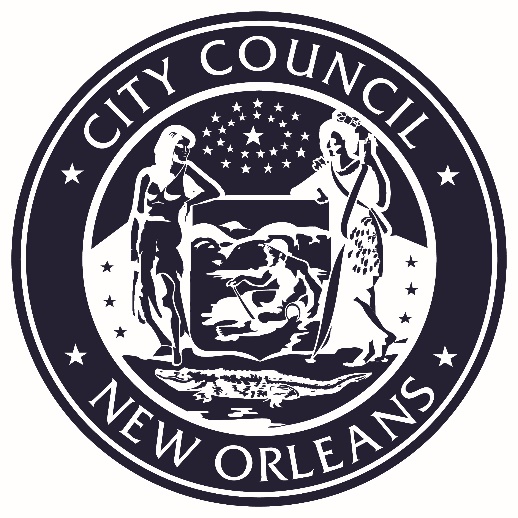 VICE PRESIDENTDONNA M. GLAPIONCouncilmember-At-LargePLEASE TURN ALL CELL PHONES AND BEEPERS EITHER OFF OR ON VIBRATE DURING COUNCIL PROCEEDINGS.